An Introductory Workshop toUF Research Computing andthe High-Performance Computing CenterJuly 15, 1-2pmMarston Science Library, Room L107 Come learn about the HiPerGator computer cluster and how you can leverage this computational resource for your research.The core mission of Research Computing is to support research-oriented computing activity as needed by UF faculty and drive the University toward its stated goal of becoming a top-ten public research university. The High-Performance Computing Center is the group within Research Computing that operates and supports HiPerGator for the benefit of the UF research community.Research Computing conducts frequent training sessions aimed at empowering users to make full use of the computational resources available at UF. This workshop will provide an overview of Research Computing, the HPC resources and how users can get started using HiPerGator.This workshop is free and open to all UF faculty, staff and students. Register by email: mapper@uflib.ufl.edu  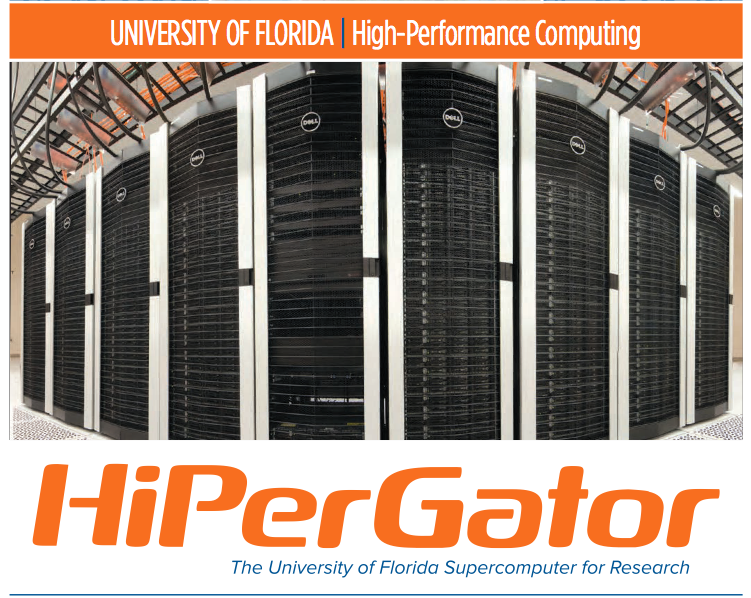 HiPerGator, the UF Supercomputer for Research, provides researchers access to 22,000 cores of compute capacity, 2.1 PB of storage and high-speed networking. Any UF faculty can use 8-cores at no cost, and investment in additional resources is subsidized by the University. HiPerGator is capable of running almost any Linux command-line application. The list of installed applications continues to grow based on user requests and includes statistical packages like R and SAS, simulation packages to model events from climate change to molecular dynamics, and a wide range of bioinformatics applications. Users of HiPerGator are from all UF colleges and have a wide diversity of research. 